Опросник по оценке работы портала «Работа России»Федеральной службой по труду и занятости разработан и размещен специальный опросник «Оценка работы портала «Работа России» работодателям».По результатам опроса Рострудом будут приняты решения о возможности улучшения качества работы портала и расширения его функционала.Предлагаем работодателям района принять участие в опроснике, пройдя по ссылке https://trudvsem.ru/questionnaire-employer 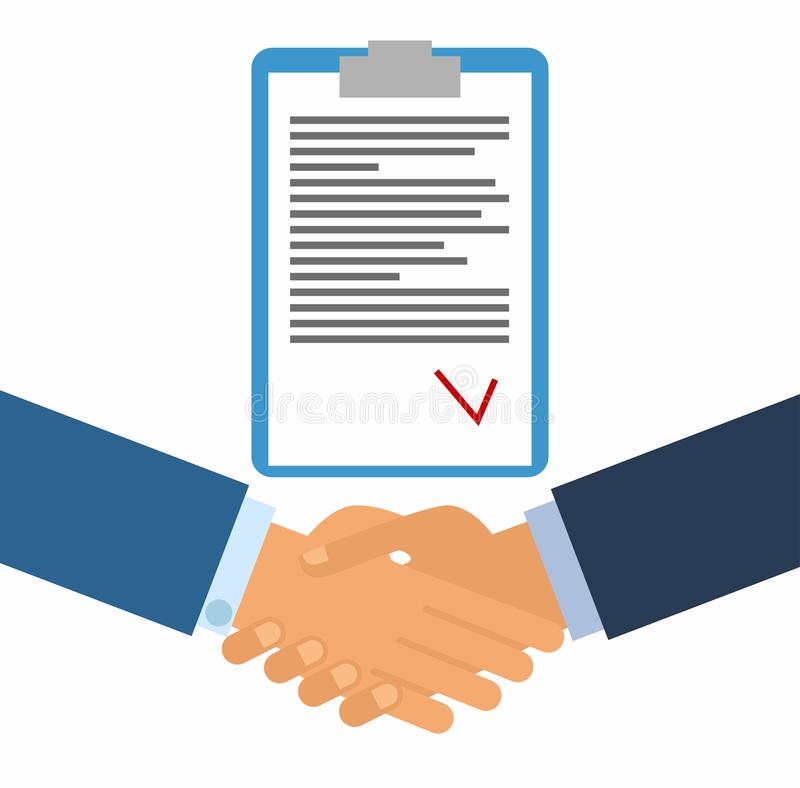 